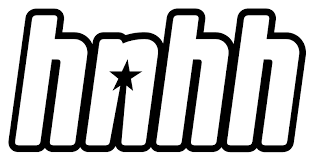 Heartbreak Diaries is arguably his best (and most vulnerable) work to date.9.99M Onlinehttps://www.hotnewhiphop.com/fresco-trey-is-feeling-blue-on-his-debut-ep-heartbreak-diaries-new-mixtape.122018.html?_amp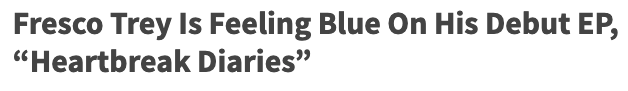 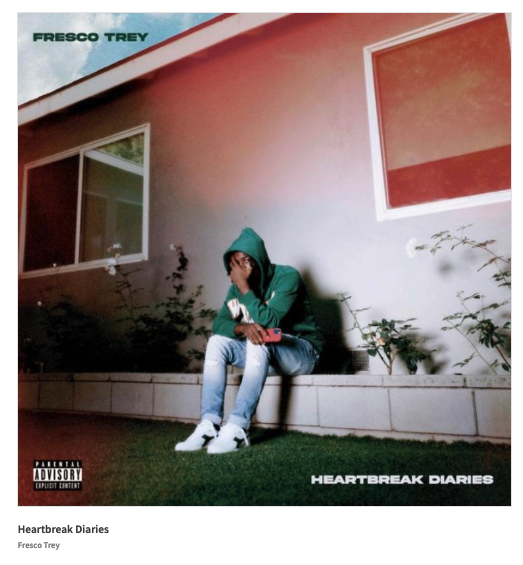 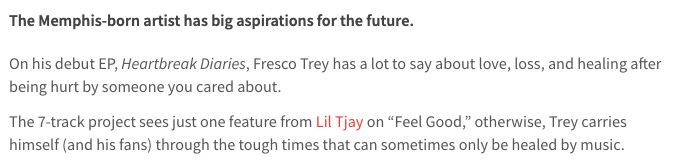 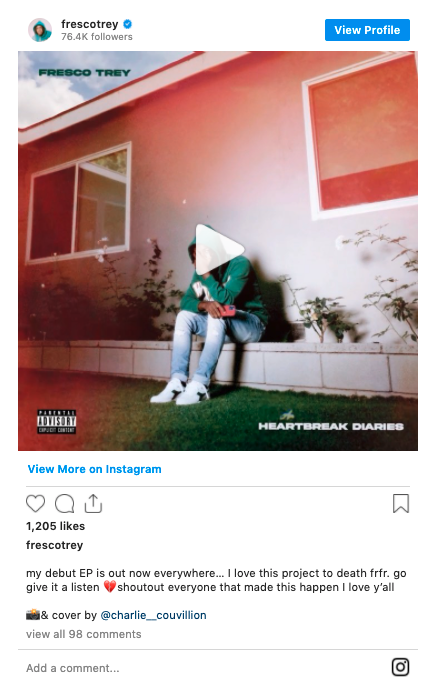 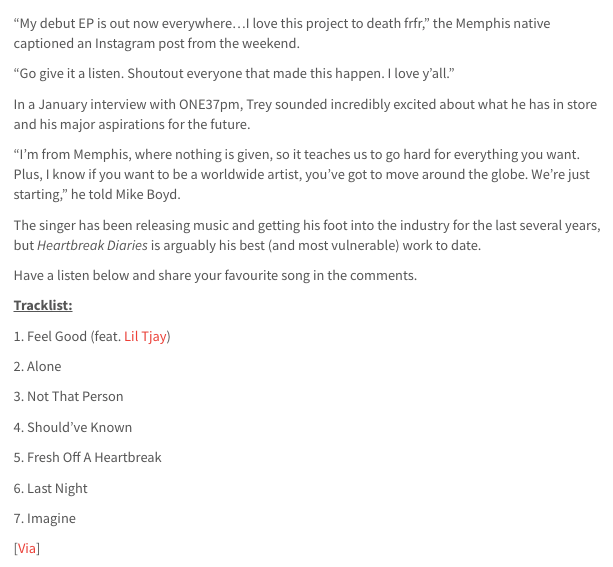 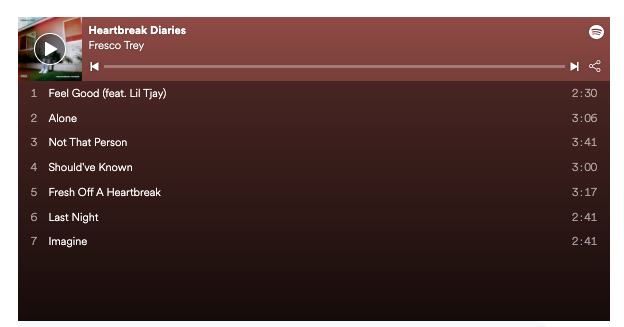 